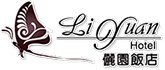         2018 Annual Meeting of the Physical Society of TaiwanJanuary 24th –January 26th, 2018Passport Name:  Last Name:                       First Name:                     Gender : FM  Organization:                    Receipt Title:                   Contact:  Tel:                     Fax:                    Nationality:                   E-mail:                                                 Check in date:                    Fight:                ETA:                 Check out date:                   Fight:                ETD:                 Transportation Pick up Service: Not required NTD1,100 from Taoyuan International Airport to the hotel per car ( 3 pax maximum) NTD1,800 from Taoyuan International Airport to the hotel per car ( 7 pax maximum)Following Quote Is For the Specified Company and Date Only.All rooms will be provided with:1. Two bottles of water each day
2. Free wired/cordless internet access3. Free instant coffee/tea bag4. A breakfast each day5.Free self-laundry service(Please bring your own laundry detergent.)Please kindly note that your credit card number is requested only to guarantee your room reservation. No other charge will be made unless otherwise specified.Credit Card：Visa Master  AE Diners  JCB AmexCredit Card No.: 　　　　/　　　　/　　　　/　　　　   Expired Date: 　　/　　　　Card Holder Signature:                                  Please send the form to Li Yuan Hotel by email: fo.liyuan@gmail.comKindly advise：Any reservation without this form will be consider as a general reservation and do not apply to above quote.Room TypesRoom FeeNumber of RoomExecutive Room (Transom/Shower)NTD $1900 Standard Room (Bathtub)NTD $2000 Deluxe Room (Queen size bed / Bathtub)NTD $2100Deluxe Double Room (King size bed/Shower)NTD $2200Family Room(Two Double Beds)NTD $3300